MUĞLAMENTEŞE SPOR LİSESİ2020 – 2021EĞİTİM ÖĞRETİM YILIYETENEK SINAVI KILAVUZUSINAV YERİ :MENTEŞE ATATÜRK SPOR SALONUMENTEŞE/MUĞLA Yetenek Sınavı için başvuru yapan öğrenci ve velilerimizin http://muglaticaretlisesi.meb.k12.tr  Adresini kayıt işlemleri tamamlanıncaya kadar günlük takip etmeleri önerilir(Yetenek Sınavı Parkur Antrenmanları için randevu talep numarası  (05079846090)Adres : Muslihittin Mahallesi Mehmet Ballı Sokak No:2 Menteşe / Muğla Bilgi içinOkul Müdürü  Cep   :    0505   552   4253Müdür Yardımcısı Cep : 0505   684   8121Güncelleme Tarihi :----MENTEŞE SPOR LİSESİ 2020-2021 EĞİTİM ÖĞRETİM YILI YETENEK SINAVIGenel Açıklamalar2020 Yılı Yetenek sınavı ile ilgili öğrenci ve velilerimizi  bilgilendirme amacıyla hazırlanan bu kılavuzu lütfen dikkatlice okuyunuz ve kılavuza göre hareket ediniz. Bu kılavuzu sınav , kayıt ve yerleştirme işlemleri tamamlanıncaya kadar saklamanız yararınıza olacaktır.Spor Liseleri Yetenek Sınavı ile öğrenci alır ve 2020/2021 Eğitim Öğretim Yılı Spor Liseleri Yetenek Sınavına Ortaokulu, imam hatip ortaokulunu veya bünyesinde özel ilköğretim programı uygulanan Araştırma, Geliştirme, Eğitim ve Uygulama Merkezi’ni 2019-2020 eğitim ve öğretim yılında bitiren öğrenciler bu okullara başvuru yapabilir.2020-2021 Eğitim ve Öğretim yılında okulumuza öğrenci alımı Milli Eğitim Bakanlığı Yetenek Sınavı ile Öğrenci Alan Okullara Başvuru e-Kılavuzu doğrultusunda yapılacaktır. Adaylar ve velileri kılavuzu okulumuz web sayfası  http://muglaticaretlisesi.meb.k12.tr adresinden okuyarak inceleyebilir.MEB 8383 Mobil Bilgi Servisi üyelerine, Yetenek Sınavı süreçlerinde Kısa Mesaj Servisi (SMS) ile de bilgilendirme yapılabilecektir.2020-2021 EĞİTİM ÖĞRETİM YILI YETENEK SINAVI VE KAYIT SÜRECİ TAKVİMİBaşvuru İşlemleriYetenek Sınavına girmek için başvurular Çalışma Takviminde belirtilen tarihler arasında veli tarafından bireysel olarak e-Okul Sistemi üzerinden yapılacaktır. Ancak internetten başvuru yapamayan veliler için EK-1 Formun doldurulup imzalı olarak okul idaresine verilmesi durumunda da veli adına okul idaresince bireysel başvuru yapılabilecektir.Adaylar Yetenek Sınavına girmek için istedikleri farklı okul türlerinden (güzel sanatlar liseleri, spor liseleri ile mûsikî, geleneksel ve çağdaş görsel sanatlar ve spor projesi/programı uygulayan Anadolu imam hatip liseleri) en fazla 2 (iki) okul seçebilecektir. 2 (iki) den fazla okul için müracaat eden adayların başvuruları geçersiz sayılacaktır.Adaylar, Yetenek Sınavına girmelerine engel teşkil edebilecek bir sağlık sorunlarının olup olmadığını başvuru sırasında mutlaka bildirecektir. Bildirilmeyen sağlık sorunları ile ilgili sorumluluk öğrenci velisine aittir.         Sınav Giriş Yeri Belgesi Adaylar, e-Okul Sistemine Çalışma Takviminde belirtilen tarihte girerek, sınava girecekleri okuldaki Yetenek Sınavı tarihi ve saatini öğreneceklerdir.Yetenek Sınavının UygulanmasıAdaylar, e-Okul Sisteminden öğrendikleri tarih ve saatte Yetenek Sınavına gireceklerdir. Spor liseleri için Yetenek Sınavına girecek adaylar kendi eşofman ve spor ayakkabıları ile sınava alınacaktır.Adaylar kendilerine bildirilen tarih ve saatte  sınava girmek zorundadırlar. Sınav sırası geldiğinde her ne sebeple olursa olsun sınav yerinde hazır bulunmayan adaylar kesinlikle sınavlara alınmayacak ve sınav hakkını kaybedecektir. Ancak, mücbir sebebini (yakınlarından birisinin ölümü, kaza geçirme,,..,vb.) belgelendirenler okul müdürlüğünce değerlendirilebilecektir. Ancak adaylar başvurularını aynı gün iletişim araçları ile ertesi gün mesai bitimine kadar da resmi belgesi ile sınav tamamlanmadan yapmalıdır. (Mazereti sınavın son günü ise aynı gün sözlü iletişim araçları ile bildirimi yapıp  takip eden gün mazeret belgesi ile saat 10:00 da sınav yerinde olmalıdır )Sınav komisyonu, itirazları geçerli sayılan ve mazeretleri uygun görülen adayları  sınav bitimini takiben sınava alacaktır, ancak ilgili sınav tamamlandıktan sonra sıralamanın kesinleşmesi nedeniyle hiçbir mazeret veya itiraz kabul edilmeyecektir.Adaylar sınav kimlik belgesi ile birlikte resimli özel kimlik belgelerini de yanlarında bulundurmak zorundadırlar. Özel kimlik belgesi (Nüfus Cüzdanı, Pasaport) olmayan ve sınav kimlik kartlarını kaybeden adaylar sınava alınmaz. Sınav öncesinde adayın kimlik kontrolü yapılacaktır. Ayrıca yukarıda belirtilen belgelerin dışında (sporcu özgeçmişi raporu , Engelli Sağlık Kurulu Raporu, Özel Eğitim Değerlendirme Kurulu Raporu vb) varsa belgelerin sınava girmeden teslim edilmesi gerekir .Sonradan teslim edilen belgeler dikkate alınmaz.Sınav kimlik kartları sınav bitiminde adaylardan geri alınacaktır. Bu nedenle sınav kimlik kartlarını lütfen kaybetmeden sınav komisyonuna teslim ediniz.Özel eğitim ihtiyacı olan tam zamanlı kaynaştırma/bütünleştirme yoluyla eğitim alacak, geçerli “Engelli Sağlık Kurulu Raporu” ve ortaöğretim kademesine yönelik “Özel Eğitim Değerlendirme Kurulu Raporu” ya da “ÇÖZGER” sahibi adaylar Yetenek Sınavına belgeleriyle birlikte geleceklerdir ve sınava girerken ibraz edeceklerdirSporcu özgeçmişi bulunan adaylar durumlarını ilgili federasyonlardan ya da gençlik ve spor il/ilçe müdürlüklerinden aldıkları onaylı belgeleri sınava girerken ibraz edecektir.Sınavların sağlıklı bir şekilde yürütülebilmesi, adayların öğrenciliğe yakışan tutum ve davranış içerisinde olmalarıyla mümkündür. Bu nedenle sınav süresince, sınav kurallarına uymayan ve komisyon üyeleriyle saygı sınırlarını aşan tartışmalarda bulunan adaylar Sınav Komisyonu kararıyla tutanak tutularak  sınavdan ihraç edilir. Herhangi bir bölümün sınavından ihraç edilen aday diğer bölümlerin sınavlarına da giremez.Adaydan kaynaklanmayan bir sebeple herhangi bir adayın sınavının yarıda kalması gibi bir durumla karşılaşılırsa, o andan itibaren, aday 30 dakika içinde komisyonun kararıyla tekrar sınava alınacaktırSınavda ,  fotosel cihazları kullanılacaktır .Fotoselin bozulması durumunda hassas  el kronometreleri  kullanılacaktırSınav saatlerinde sarkmalar olsa dahi bildirilen tarihlerde sınavlar bitirilecektir. Adayların bu durumu göz önünde bulundurarak hazırlıklı olmaları ve sınava girmeden sınav yerini terk etmemeleri gerekmektedir. Aksi durumlarda her türlü sorumluluk adayın kendisine ait olacaktır. Takvimde veya sınav yerinde değişiklik yapılması halinde okulumuzun internet sitesinden değişiklik ilan edilecektir. http://muglaticaretlisesi.meb.k12.tr/ Sınav komisyonu aksine bir karar almadıkça sınavlar devam edecektir. Sınavlar sırasında sınavların yapıldığı tesislere hangi nedenle olursa olsun zarar verenler hakkında işlem yapılacak ve verilen zarar tazmin edilecektir.Özel eğitim ihtiyacı olan adaylardan tam zamanlı kaynaştırma/bütünleştirme yoluyla eğitim alacak olanlar için ihtiyaç duyulması halinde koordinasyon testlerinde değişiklik yapılabilir.COVİD-19 süreci dikkate alınarak adayların yanlarında mutlaka maske ve eldiven bulundurmaları, sosyal mesafeye dikkat edilmesi zorunludur. Yapılacak sınavlarda bu süreç dikkate alınarak adayların kullandığı top vb malzemeler her adayın sınavı tamamlamasının ardından dezenfekte edilecektir.Başarının Değerlendirilmesi Yetenek Sınavında 50 (elli) ve üzerinde puan alan adaylar başarılı sayılacaktır ve Yerleştirme Puanı (YP) hesaplanacaktır. Yetenek sınavı sonucunda 50 puanın altında kalan adaylar elenmiş sayılacaktır ve yedek listeye dahi alınmayacaktır.Öğrenci seçimi yetenek sınavı puanının  % 70’i ile okul başarı puanının %30’u alınarak 100     ( yüz) tam puan üzerinden yapılacaktır. Bakanlıkça yapılacak merkezi yerleştirme işleminde En yüksek YP puanından aşağıya doğru yapılan sıralamaya göre belirlenen kontenjan kadar aday yerleştirilerek kayıt hakkı kazanacaktır.Yetenek sınavında tüm adaylar eşit şartlarda yarışacaktır. Adayların sınavda başarılıolabilmeleri,  kız/erkek puanlama tablosuna göre sınav  esnasında gösterdikleri performansa göre oluşacaktır.    Değerlendirmeler, aşağıdaki çizelge doğrultusunda yapılacaktır Adayların elde ettiği  tüm puanlar toplanarak sıralama yapılacak olup 120 Öğrenci kesin kayıt yaptırmaya hak kazanacaktır.  Eşit puan söz konusu olduğunda ise; aşağıdaki kriterlere göre değerlendirme yapılacaktır:1-  Beceri Koordinasyon parkur puanı (Yüksek olan avantajlı olacak)2-  Doğum tarihi (Küçük olan avantajlı olacak)3-Eşitlik bozulmazsa kura atışı ile Sonuçların İlanı Merkezi olarak yapılacak yerleştirme işleminden sonra kayıt hakkı kazanan adaylar Çalışma Takviminde belirtilen tarihte e-Okul Sisteminden ilan edilecektir. Adaylara ayrıca bir bildirim yapılmayacaktır.Kesin KayıtMerkezi Yerleştirme sonucunda kayıt hakkı kazanan adaylar, okul müdürlüklerince kendilerinden istenen belgelerle birlikte kayıt yaptıracakları okula gelerek Çalışma Takviminde bildirilen süre içinde kesin kayıtlarını yaptıracaklardır. Süresi içinde kesin kaydını yaptırmayan adaylar kayıt haklarını kaybedecek bu suretle boşalan kontenjanlar Ek Yerleştirmede değerlendirilecektirYetenek Sınavı sonucunda kesin kayıtlarını yaptıran adaylar Ortaöğretime Geçiş Tercih ve Yerleştirme İşlemleri sırasında tercih yapamayacaklardır. Ancak, haklarından vazgeçerek tercih yapmak istemeleri durumunda kayıt yaptırdıkları okula başvurarak kayıtlarını iptal ettirmeleri gereklidirAdayın  teslim ettiği bilgi ve belgeler ile kesin kayıt sırasında teslim ettiği belgeler arasında farklılık (tutarsızlık) olması halinde, adayın kesin kayıt hakkı iptal edilecek veya geçersiz sayılacaktır. Ayrıca belgelerde sahtecilik yaptıkları anlaşılan adaylar sınavı kaybetmiş sayılacaklar ve sınava devam etmelerine izin verilmeyecektir. Okula kayıt yaptırdıktan sonra beyan ettiği belgelerin sahte olduğu anlaşılanların okulla ilişiği kesilir 	Ek YerleştirmeKayıtlar yapıldıktan sonra kesin kaydını yaptırmayan, kayıt yaptırdığı halde vazgeçerek iptal ettiren, e-Okul Sistemine kaydı işlenmeyen, yeterli başvuru olmamasından dolayı kontenjanı dolmayan okullarda boş kalan kontenjanlar için Çalışma Takviminde bildirilen tarihlerde Ek Yerleştirme yapılacaktır.Ek yerleştirme için en fazla 5 (beş) okul tercihinde bulunabileceklerdir.Yetenek Sınavı sonucunda bir okula kayıt yaptıran adaylar ek yerleştirme için başvuru yapamayacaktır. Aday, Yetenek Sınavına girdiği programa uygun okulları tercih edebilecektir.Tematik program uygulanan spor liselerine sadece kendilerinde Yetenek Sınavına giren öğrenciler arasından yerleştirme yapılacaktır.Boş Kontenjanların İlanıBoş kalan kontenjanlar e-Okul Sisteminde Çalışma Takviminde bildirilen tarihlerde ilan edilecektir.Boş Kontenjanlar İçin Tercihlerin AlınmasıHerhangi bir okula yerleşemeyen ve Yetenek Sınavında başarılı olan adaylar istemeleri halinde yeniden Yetenek Sınavına girmeden mevcut puanlarıyla boş kontenjanı olan aynı türdeki diğer okullar için en fazla 5 (beş) tercih yapabileceklerdir. Tercihler, Çalışma Takviminde belirtilen tarihler arasında Bu Kılavuzda açıklanan usullerle bireysel olarak yapılacaktır .Boş Kontenjanlara Yerleştirme ve Sonuçlarının İlanıAdaylar yaptıkları tercihler doğrultusunda boş kontenjanlara yerleştirilirken, öncelikli olarak Yetenek Sınavına girdiği okullardaki boş kontenjanlara, bu okullarda boş kontenjan olmaması durumunda YP ve tercih sıralarına göre diğer okullara merkezi olarak yerleştirilecektir. Kayıt hakkı kazanan adaylara sonuçlar, e-Okul Sisteminden Çalışma Takviminde belirtilen tarihte ilan edilecektir.Boş Kontenjanlara KayıtAdaylar Çalışma Takviminde belirtilen sürede ilgili okul müdürlüğüne başvuru yaparak kayıtlarını yaptıracak ve kayıt yaptıranların bilgileri e-Okul Sisteme işlenecektir. Süresi içerisinde kayıtlarını yaptırmayan adaylar haklarını kaybedecektir.Diğer Okullardan Nakil Yoluyla GeçişYönetmeliğin 39 uncu maddesine göre Yetenek Sınavı ile öğrenci alınan okullara kendi türlerinden sadece aynı alan/bölüm arasında her sınıf seviyesinde öğrenci nakli yapılır. Üniversitelerin bünyesinde bulunan konservatuarlara bağlı ortaöğretim okul veya kurumları ile özel ortaöğretim kurumlarından da nakil ve geçiş yapılabilir.Güzel sanatlar liseleri, spor liseleri ile geleneksel ve çağdaş görsel sanatlar, musiki ve spor programı/projesi uygulayan Anadolu imam hatip liselerinde açık kontenjan bulunması hâlinde, sadece diğer ortaöğretim kurumlarının hazırlık, 9 ve 10 uncu sınıflarından Bu Kılavuzda belirlenen esaslara göre eylül ve ekim aylarının son haftasında yapılacak Yetenek Sınavı ile öğrenci geçişi yapılabilir. Yapılacak Yetenek Sınavı başvuruları ilgili okul müdürlükleri tarafından yürütülür. Başvuran adayların Yetenek Sınavı puanı bulunması durumunda tekrar Yetenek Sınavı yapılmaz. Ancak puanını yükseltmek isteyen ya da daha önceden puanı olmayan adaylar için Yetenek Sınavı yapılabilir.Ortaöğretim kurumlarının 9 uncu ve 10 uncu sınıflarında öğrenim gören millî sporcu unvanını kazanmış öğrenciler ile Türkiye olimpik hazırlık merkezleri ve sporcu eğitim merkezlerinde kayıtlı sporcu öğrencilerin bu durumlarını belgelendirmeleri kaydıyla yetenek komisyonu kurulmadan, ilgili okul öğretmenlerince yapılacak değerlendirme sonucunda, okullara her şube bazında ikişer kontenjan kullanılarak 1 Ekim - 31 Aralık tarihleri arasında nakilleri yapılır.Bu tarihten sonra diğer ortaöğretim kurumlarından öğrenci nakli ve geçişi yapılmaz.ÇABUKLUK VE HIZ20 METRE SÜRAT TESTİAday 20 m’lik mesafeyi en kısa sürede tamamlamaya çalışır.Aday çıkışı yüksek çıkış tekniği ile yapar. Testin başlangıcını ve bitişini aday performansıyla kendisi belirler. 20 metre koşusu başlangıç çizgisinin  1 metre gerisindeki işaretlenmiş olan çizgiye basarak çıkış yapacaktır çizginin gerisinden hızlanarak çıkış yapan adayların derecesi geçersiz sayılacaktır. Aday giriş veya çıkış kapısından geçmez ise parkurdan puan alamayacaktır. Puanlama aşağıdaki  tablo doğrultusunda yapılacaktır.DEĞERLENDİRME:- 20 Metre Sürat Testi 15 puan üzerinden değerlendirilecektir20 METRE SÜRAT TESTİ AÇIKLAMALARI VE PUANLAMA TABLOSU(15 PUAN)KIZ ADAYLAR      ERKEK ADAYLAR                      DURARAK UZUN ATLAMA TESTİ AÇIKLAMALARI VE PUANLAMA TABLOSU                (10 PUAN)Bu sınav Adayların kuvvet becerilerini ölçmek amacıyla yapılacaktır. Adaylardan, şekilde gösterildiği gibi, belirlenen noktada durmaları ve durarak çift ayakla ileriye atlamaları istenilecektir. Ölçüm yapılırken adayların iki ayaklarının üzerine düşmeleri esastır. Adayların atlamaya başladıkları çizgi ile atlamanın tamamlandığı en yakın ayak izinin arasındaki mesafe ölçülür. Düştükten sonra kayma olursa ayağın ilk konuş noktası esas alınır.Bu kısımda adaylara 2 (iki) hak verilecek, iyi olan dereceleri değerlendirmeye alınacaktır. İki hakkında da faul yapan, kurallara uymadan atlama yapan adaylar bu sınavdan 0 (sıfır) puan alacaklardır.Adayların geriden başlayarak hız almasına izin verilmeyecektir.Adayların hatalı atlayış  yapmaları durumunda (adım alarak atlamaları , elleriyle yerden destek alarak atlayış yapmaları vb.) atlamaları hatalı kabul edilerek ölçüm yapılmayacaktır. Bu sebeple adayların iki ayaklarının üzerine düşecek şekilde atlama yapmaları ölçüm yapılabilmesi için şarttır.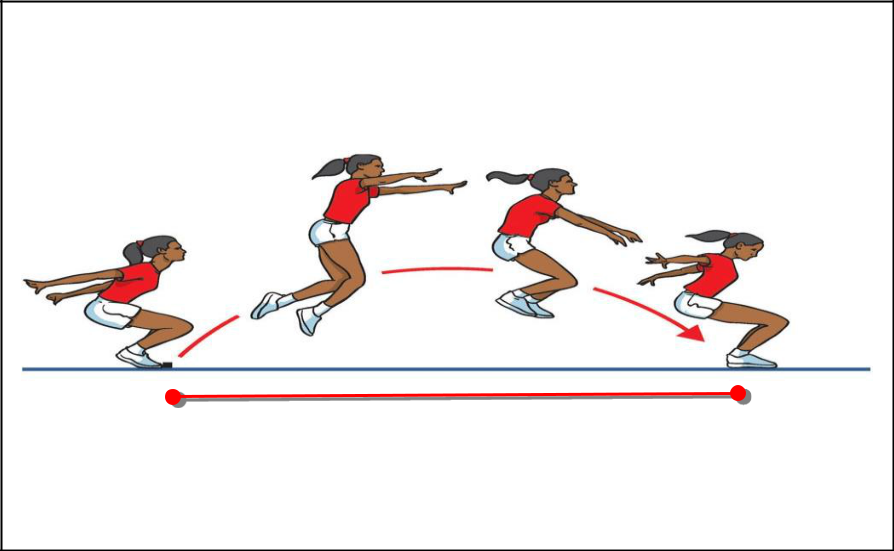                               DURARAK UZUN ATLAMA PUANLAMA TABLOSU           ERKEKLER                                                                     KIZLARRitim Testi ( 15 puan )Bu aşamada sınavın amacı adayların temel ritim duygusunu ölçmektir. Adaylar yer (ip) merdiven üzerinde sırasıyla hareketleri doğru ve akıcı bir şekilde yapmaları istenir. Her hareket 5 puan değerindedir.	KOORDİNASYON SINAV PARKURU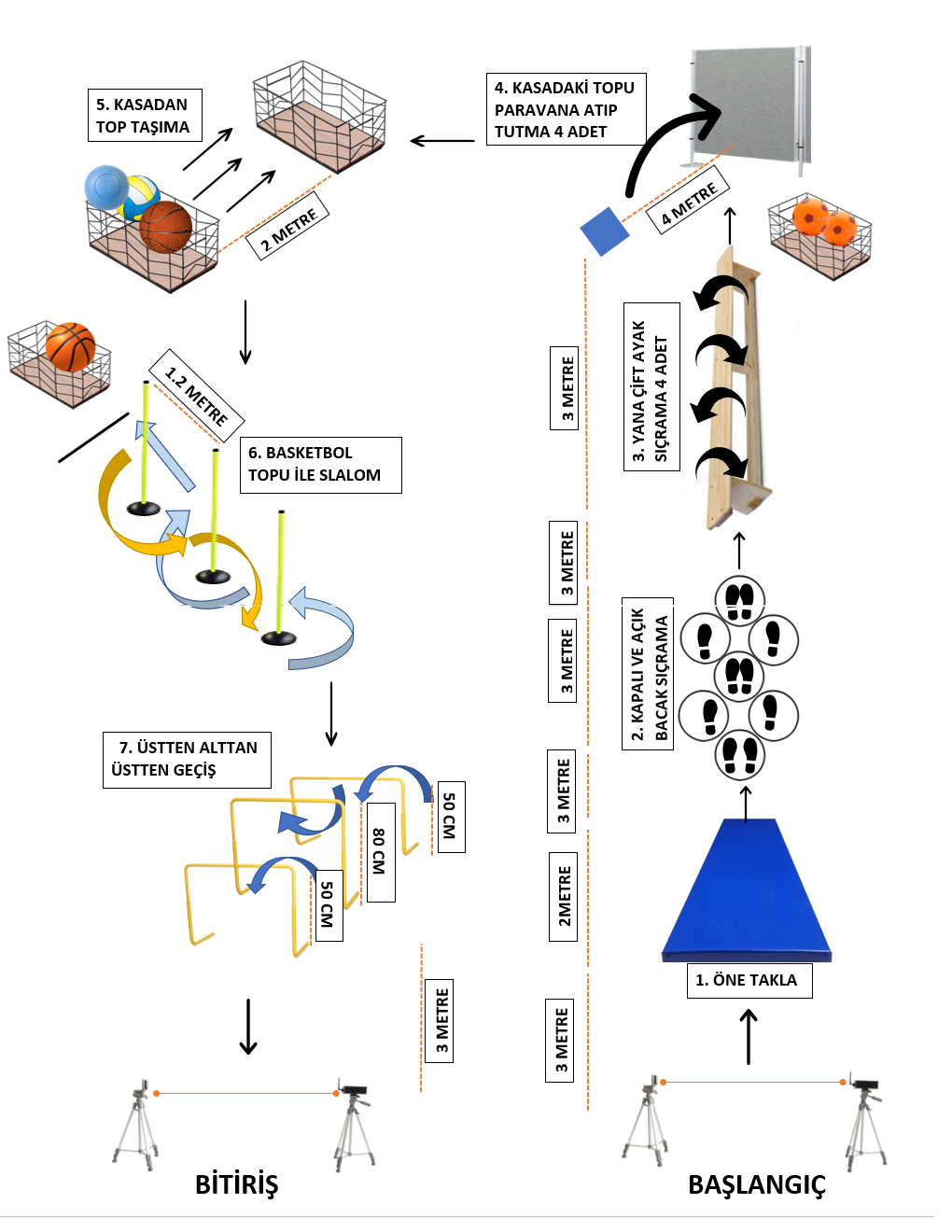 1.İSTASYON: Minderde Düz Takla -Aday Fotoselden geçtikten sonra  2 metre uzaklıkta bulunan cimnastik minderi üzerinde düz takla atar. Hata	: Tek omuz üzerinde yapılan düz taklalar.Ceza	: Adayın derecesine 1 saniye ceza eklenecektir2.İSTASYONKapalı Açık Bacak Sıçrama -Aday sırasıyla tek olan dairede her iki ayak daire içerisinde yan yana , iki dairenin olduğu alanda her dairede tek ayağı olacak şekilde sıçramalar yaparak parkuru tamamlar. Hata	: Dairelerde yanlış ayakla sıçramakCeza	: Adayın her hatalı ayak etabına 1 saniye ceza eklenecektir 3.İSTASYONCimnastik sırası üzerinden Yana Çift Ayak Sıçrama 4 adet-Aday  cimnastik sırası üzerinden çift ayakla 2 sağa ve 2 sola toplam 4 adet sıçrama yapar. Hata 1	: Tek ayakla sıçramalar geçersiz sayılacaktır. Toplam dört adet sıçrama yapmak zorundadırCeza	: Adayın her yanlış ayak sıçraması halinde  derecesine 1 saniye ceza eklenecektirHata 2	: cimnastik sehpasının devrilmesi. Aday devrilen cimnastik sehpasını düzeltip kaldığı yerden devam eder. Aday son sıçrayışı yaparken cimnastik sehpasını devirirse düzeltip devam etmelidir cimnastik sırasını düzeltmeden devam etmesi durumunda ; Ceza	: Adayın derecesine 1 saniye ceza eklenecektir4. İSTASYONKasada bulunan toplardan birini alır ve işaretli atış noktasından 4 metre uzaklıktaki  paravana istediği  el ile 4 defa atarak    tutar ve 4 isabetli atış sonrasında  topu kasaya bırakır  .Topu paravana tutturamaması nedeniyle kaçırması durumunda kasadaki yedek topu alıp devam eder Hata2	: Topu kasaya bırakmamak Ceza	: Topu kasaya bırakmayan adayın derecesine 1 saniye ceza eklenecektir.5.İSTASYONKasalara Top Taşıma -Aday  kasada bulunan 3 topu 2 metre mesafede bulunan diğer kasaya  tek tek  taşır.   Toplar tek tek taşınmalı   ve  kasa içine bırakılmalıdır6.İSTASYONBasketbol Topu ile Slalom Geçiş-Aday basketbol topunu kasadan alarak aralarında  120 cm mesafe olan  3 slalom çubuğu arasından gidiş / dönüş top sürerek basketbol topunu aldığı kasaya bırakıp istasyonu tamamlar.Hata 1	: Slalom Çubuğunu devirmek  Ceza	: Devrilen her slalom çubuğu için adayın derecesine 1 saniye ceza eklenecektir. Hata 2	: Topun kasa dışına çıkması. Ceza	: Kasa içerisine bırakılmayan  top için adayın derecesine 1 saniye ceza eklenecektir.7.İSTASYONÜstten Alttan Üstten Geçiş-Aday 50 cm yüksekliğindeki birinci engelin üzerinden, 80 cm yüksekliğindeki ikinci engelin altından 50 cm yüksekliğindeki üçüncü engelin üzerinden geçiş yapar. Hata 1	: Engelleri devirmek  Ceza	: Devrilen her engel için adayın derecesine 1 saniye ceza eklenecektir. Parkuru fotosel çizgisini geçerek tamamlayan aday  sınav başlangıcında çalıştırdığı fotoseli (fotoselin bozulması  durumunda el kronometresi kullanılacaktır ) görevli  ile birlikte komisyon üyelerine okur KOORDİNASYON PARKURUNA AİT ÖNEMLİ NOT:Her istasyonun tam yapılması gerekmektedir. Eksik veya hatalı yapılan İstasyon geçişlerinde, hatalar adayın parkuru tamamlama  zamanına  + ( ilave zaman ) olarak ekleneceğinden adayların, zaman kaybı yaşamamak için buna dikkat etmeleri gerekmektedir.Aday, istasyonlardan birini dahi yapmadan geçerse diskalifiye olur ve Beceri Koordinasyon Parkurundan puan alamaz.Süre ölçümünde  fotosel değeri (arızalanması durumunda  hassas el kronometresindeki değerler ) esas alınacaktır.KOORDİNASYON SINAVI PUANLAMA TABLOSUSPOR LİSESİ SINAV DEĞERLENDİRME ÖLÇÜTLERİ ÇİZELGESİAÇIKLAMALAR :1-	Fiziksel uygunluk testlerinden koordinasyon testi bütün sınavlarda uygulanmak zorundadır. Bu testle birlikte toplam üç testin uygulanması gerekmektedir. Komisyon bu testlerden hem dayanıklılık-çabukluk ve hız testlerinden birisini hem de esneklik ve kuvvet testlerinden birisini seçmek zorundadır ( Tematik Spor Liseleri Branşlarına göre Koordinasyon Parkurunu Düzenleyebilirler).2-	Sporcu özgeçmişi değerlendirilirken birden fazla kategoride derecesi bulunan adayların en yüksek puanı aldığı kategori değerlendirilecektir.3-	Sporcu özgeçmişinde adaylar durumlarını İlgili Federasyonlardan veya Gençlik ve Spor İl/İlçe Müdürlüklerinden belgelendirmesi gerekmektedir ( Tematik Spor Liselerinde ise kendi alanlarındaki sporcu özgeçmişi belgeleri değerlendirilecektir).Grup maçlarında, grup birincisi olanlara veya bir üst tura gitmeye hak kazananlara grup puanı olarak 7 puan verilecektirÖNEMLİ NOT: SINAV KOMİSYONU SINAVLARDAN ÖNCE VEYA SINAVLAR SIRASINDA, SINAVLARLA İLGİLİ HER TÜRLÜ DEĞİŞİKLİĞİ YAPMA VE SINAV KILAVUZU HAZIRLANIRKEN SEHVEN YAPILMIŞ OLABİLECEK HER TÜRLÜ YANLIŞI DÜZELTME, KILAVUZDA BELİRTİLMEMİŞ VEYA SONRADAN OLUŞABİLECEK HER TÜRLÜ KONUDA KARAR ALMA VE UYGULAMA YETKİSİNE SAHİPTİR.VELİLERİMİZ SINAV KILAVUZUNU    SINAVA KADAR GÜNCELLİĞİNİ TAKİP ETMEKLE YÜKÜMLÜ OLUP YAPILACAK İLK DEĞİŞİKLİKTEN SONRA İLK SAYFAYA  GÜNCELLEME TARİHİ YAZILACAKTIRSINAVA GİREN TÜM ADAYLARABAŞARILAR DİLERİZ.SINAV KOMİSYONUBAŞLANGIÇTARİHİBİTİŞTARİHİYETENEK SINAVI BAŞVURU TARİHLERİ15/06/202029/06/2020ADAYLARIN YETENEK SINAVINA GİRİŞ TARİHLERİNİN DUYURULMASI30/06/202030/06/2020YETENEK SINAVI TARİHLERİ01/07/202010/07/2020MERKEZİ YERLEŞTİRME SONUÇLARININ DUYURULMASI13/07/202013/07/2020KAZANAN ADAYLARIN KAYITLARININ YAPILMASI13/07/202017/07/2020BOŞ KONTENJANLARIN İLAN EDİLMESİ06/08/202006/08/2020BOŞ KONTENJANLAR İÇİN TERCİHLERİN ALINMASI10/08/202013/08/2020BOŞ KONTENJANLARA YERLEŞTİRME SONUÇLARININ İLANI14/08/202014/08/2020BOŞ KONTENJANLARA KAYITLARIN YAPILMASI17/08/202021/08/2020Değerlendirme BölümleriPuanıKoordinasyon45Kuvvet10Çabukluk ve Hız15Ritim15Sporcu Geçmişi15Toplam100PUANLAMA20 METREPUAN SÜRAT TESTİ(sn)3,50 sn ve altı153,51-3,60 sn143,61-3,70 sn133,71-3,80 sn123,81-3,90 sn113,91-4,00 sn104,01-4,10 sn94,11-4,20 sn84,21-4,30 sn74,31-4,40 sn64,41-4,50 sn54,51-4,60 sn44,61-4,70 sn34,71-4,80 sn24,81-4,90 sn14,91 sn ve üstü0PUANLAMA20 METREPUANSÜRAT TESTİ (sn)3,00 sn ve altı153,01-3,10 sn143,11-3,20 sn133,21-3,30 sn123,31-3,40 sn113,41-3,50 sn103,51-3,60 sn93,61-3,70 sn83,71-3,80 sn73,81-3,90 sn63,91-4,00 sn54,01-4,10 sn44,11-4,20 sn34,21-4,30 sn24,31-4,40 sn14,41 sn ve üstü0MesafePuanMesafePuan1.60 VE ÜSTÜ101.094.91.599.91.084.81.589.81.074.71.579.71.064.61.569.61.054.51.559.51.044.41.549.41.034.31.539.31.024.21.529.21.014.11.519.11.004.01.509.00.993.91.498.90.983.81.488.80.973.71.478.70.963.61.468.60.953.51.458.50.943.41.448.40.933.31.438.30.923.21.428.20.913.11.418.10.903.01.408.00.892.91.397.90.882.81.387.80.872.71.377.70.862.61.367.60.852.51.357.50.842.41.347.40.832.31.337.30.822.21.327.20.812.11.317.10.802.01.307.00.791.91.296.90.781.81.286.80.771.71.276.70.761.61.266.60.751.51.256.50.741.41.246.40.731.31.236.30.721.21.226.20.711.11.216.10.701.01.206.00.690.91.195.90.680.81.185.80.670.71.175.70.660.61.165.60.650.51.155.50.640.41.145.40.630.31.135.30.620.21.125.20.610.11.115.10.60 VE01.105.0ALTIMesafePuanMesafePuan2,10 VE ÜSTÜ101.594.92,099.91.584.82,089.81.574.72,079.71.564.62,069.61.554.52,059.51.544.42,049.41.534.32,039.31.524.22,029.21.514.12,019.11.504.02,009.01.493.91,998.91.483.81,988.81.473.71,978.71.463.61,968.61.453.51,958.51.443.41,948.41.433.31.938.31.423.21.928.21.413.11.918.11.403.01.908.01.392.91.897.91.382.81.887.81.372.71.877.71.362.61.867.61.352.51.857.51.342.41.847.41.332.31.837.31.322.21.827.21.312.11.817.11.302.01.807.01.291.91.796.91.281.81.786.81.271.71.776.71.261.61.766.61.251.51.756.51.241.41.746.41.231.31.736.31.221.21.726.21.211.11.716.11.201.01.706.01.190.91.695.91.180.81.685.81.170.71.675.71.160.61.665.61.150.51.655.51.140.41.645.41.130.31.635.31.120.21.625.21,110.11.615.11.10 VE01.605.0ALTI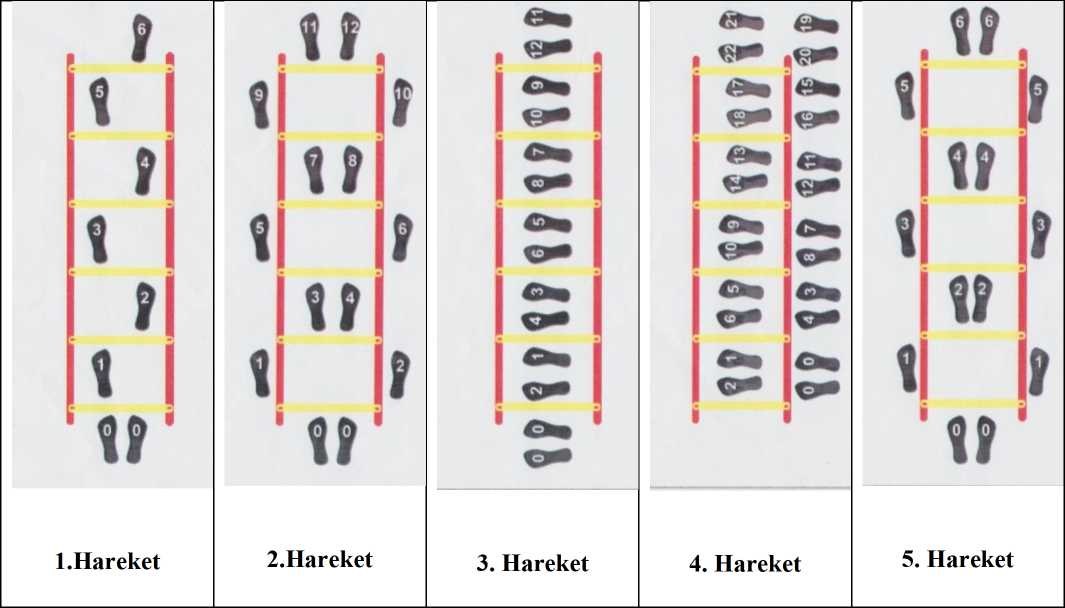 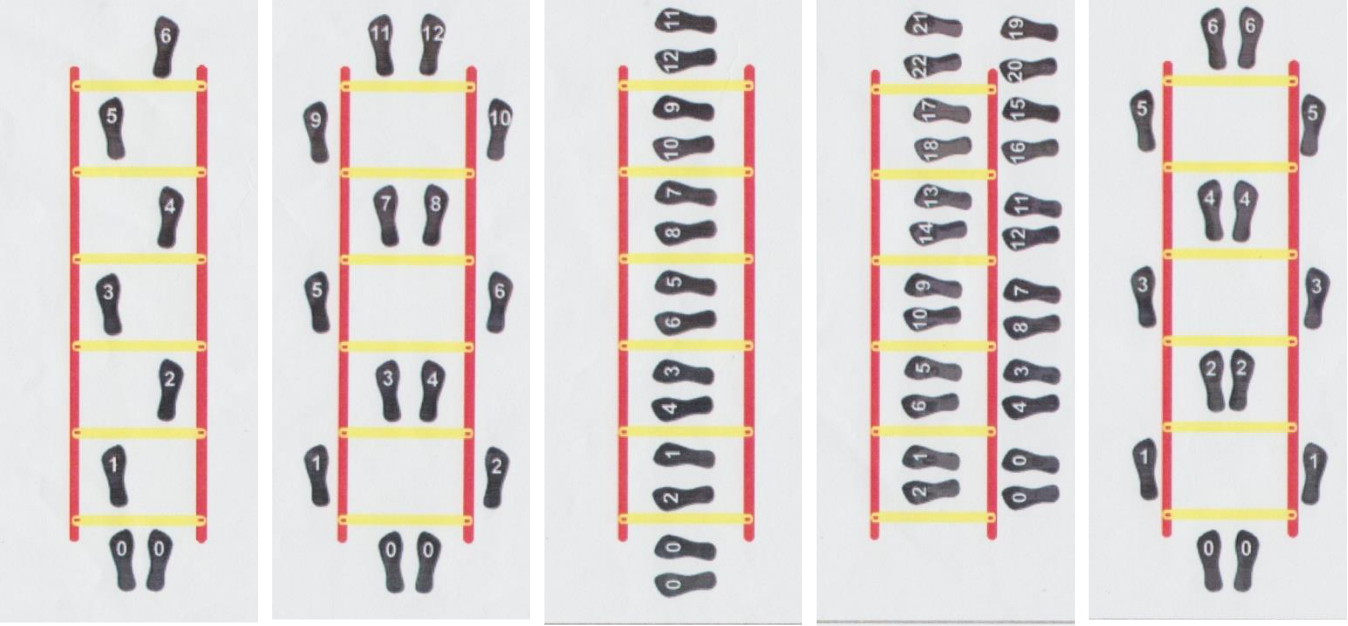 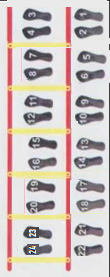 RİTİM 1RİTİM 2RİTİM 3KIZLAR KOORDİNASYON PUANLAMA ÖLÇEĞİ KIZLAR KOORDİNASYON PUANLAMA ÖLÇEĞİ KIZLAR KOORDİNASYON PUANLAMA ÖLÇEĞİ KIZLAR KOORDİNASYON PUANLAMA ÖLÇEĞİ KIZLAR KOORDİNASYON PUANLAMA ÖLÇEĞİ KIZLAR KOORDİNASYON PUANLAMA ÖLÇEĞİ KIZLAR KOORDİNASYON PUANLAMA ÖLÇEĞİ Zaman Aralığı (SN) Zaman Aralığı (SN) Zaman Aralığı (SN) Puan Zaman Aralığı (SN) Zaman Aralığı (SN) Puan 53 ve ALTI 53 ve ALTI 53 ve ALTI 45 64,26 64,5 22 53,01 53,01 53,25 44,5 64,51 64,75 21,5 53,26 53,26 53,5 44 64,76 65 21 53,51 53,51 53,75 43,5 65,01 65,25 20,5 53,76 53,76 54 43 65,26 65,50 20 54,01 54,01 54,25 42,5 65,51 65,75 19,5 54,26 54,26 54,5 42 65,76 66 19 54,51 54,51 54,75 41,5 66,01 66,25 18,5 54,76 54,76 55 41 66,26 66,50 18 55,01 55,01 55,25 40,5 66,51 66,75 17,5 55,26 55,26 55,5 40 66,76 67 17 55,51 55,51 55,75 39,5 67,01 67,25 16,5 55,76 55,76 56 39 67,26 67,50 16 56,01 56,01 56,25 38,5 67,51 67,75 15,5 56,26 56,26 56,5 38 67,76 68 15 56,51 56,51 56,75 37,5 68,01 68,25 14,5 56,76 56,76 57 37 68,26 68,50 14 57,01 57,01 57,25 36,5 68,51 68,75 13,5 57,26 57,26 57,5 36 68,76 69 13 57,51 57,51 57,75 35,5 69,01 69,25 12,5 57,76 57,76 58 35 69,26 69,50 12 58,01 58,01 58,25 34,5 69,51 69,75 11,5 58,26 58,26 58,5 34 69,76 70 11 58,51 58,51 58,75 33,5 70,01 70,25 10,5 58,76 58,76 59 33 70,26 70,5 10 59,01 59,01 59,25 32,5 70,51 70,75 9,5 59,26 59,26 59,5 32 70,76 71 9 59,51 59,51 59,75 31,5 71,01 71,25 8,5 59,76 59,76 60 31 71,26 71,5 8 60,01 60,01 60,25 30,5 71,51 71,75 7,5 60,26 60,26 60,5 30 71,76 72 7 60,51 60,51 60,75 29,5 72,01 72,25 6,5 60,76 60,76 61 29 72,26 72,5 6 61,01 61,01 61,25 28,5 72,51 72,75 5,5 61,26 61,26 61,5 28 72,76 73 5 61,51 61,51 61,75 27,5 73,01 73,25 4,5 61,76 61,76 62 27 73,26 73,50 4 62,01 62,01 62,25 26,5 73,51 73,75 3,5 62,26 62,26 62,5 26 73,76 74 3 62,51 62,51 62,75 25,5 74,01 74,25 2,5 62,76 62,76 63 25 74,26 74,50 2 63,01 63,01 63,25 24,5 74,51 74,75 1,5 63,26 63,26 63,5 24 74,76 75 1 63,51 63,51 63,75 23,5 75,01 75,25 0,5 63,76 64 64 23 75,26 VE ÜZERİ 75,26 VE ÜZERİ 0 64,01 64,25 64,25 22,5 22,5 22,5 22,5 ERKEK KOORDİNASYON PUANLAMA ÖLÇEĞİ ERKEK KOORDİNASYON PUANLAMA ÖLÇEĞİ ERKEK KOORDİNASYON PUANLAMA ÖLÇEĞİ ERKEK KOORDİNASYON PUANLAMA ÖLÇEĞİ ERKEK KOORDİNASYON PUANLAMA ÖLÇEĞİ ERKEK KOORDİNASYON PUANLAMA ÖLÇEĞİ ERKEK KOORDİNASYON PUANLAMA ÖLÇEĞİ Zaman Aralığı (SN) Zaman Aralığı (SN) Puan Puan Zaman Aralığı (SN) Zaman Aralığı (SN) Puan 45 ve ALTI 45 ve ALTI 45 45 56,26 55,5 22 45,01 45,25 45,25 44,5 56,51 56,75 21,5 45,26 45,5 45,5 44 56,76 57 21 45,51 45,75 45,75 43,5 57,01 57,25 20,5 45,76 46 46 43 57,26 57,5 20 46,01 46,25 46,25 42,5 57,51 57,75 19,5 46,26 46,5 46,5 42 57,76 58 19 46,51 46,75 46,75 41,5 58,01 58,25 18,5 46,76 47 47 41 58,26 58,5 18 47,01 47,25 47,25 40,5 58,51 58,75 17,5 47,26 47,5 47,5 40 58,76 59 17 47,51 47,75 47,75 39,5 59,01 59,25 16,5 47,76 48 48 39 59,26 59,5 16 48,01 48,25 48,25 38,5 59,51 59,75 15,5 48,26 48,5 48,5 38 59,76 60 15 48,51 48,75 48,75 37,5 60,01 60,25 14,5 48,76 49 49 37 60,26 60,5 14 49,01 49,25 49,25 36,5 60,51 60,75 13,5 49,26 49,5 49,5 36 60,76 61 13 49,51 49,75 49,75 35,5 61,01 61,25 12,5 49,76 50 50 35 61,26 61,5 12 50,01 50,25 50,25 34,5 61,51 61,75 11,5 50,26 50,5 50,5 34 61,76 62 11 50,51 50,75 50,75 33,5 62,01 62,25 10,5 50,76 51 51 33 62,26 62,5 10 51,01 51,25 51,25 32,5 62,51 62,75 9,5 51,26 51,5 51,5 32 62,76 63 9 51,51 51,75 51,75 31,5 63,01 63,25 8,5 51,76 52 52 31 63,26 63,5 8 52,01 52,25 52,25 30,5 63,51 63,75 7,5 52,26 52,5 52,5 30 63,76 64 7 52,56 52,75 52,75 29,5 64,01 64,25 6,5 52,76 53 53 29 64,26 64,5 6 53,01 53,25 53,25 28,5 64,51 64,75 5,5 53,26 53,5 53,5 28 64,76 65 5 53,51 53,75 53,75 27,5 65,01 65,25 4,5 53,76 54 54 27 65,26 65,50 4 54,01 54,25 54,25 26,5 65,51 65,75 3,5 54,26 54,5 54,5 26 65,76 66 3 54,51 54,75 54,75 25,5 66,01 66,25 2,5 54,76 55 55 25 66,26 66,50 2 55,01 55,25 55,25 24,5 66,51 66,75 1,5 55,26 55,5 55,5 24 66,76 67 1 55,51 55,75 55,75 23,5 67,01 67,25 0,5 55,76 56 23 23 67,26 VE ÜZERİ 67,26 VE ÜZERİ 0 56,01 56,25 22,5 22,5 22,5 22,5 22,5 YETENEK SINAVININ BELİRLEYİCİLERİYETENEK SINAVININ BELİRLEYİCİLERİYETENEK SINAVININ BELİRLEYİCİLERİYETENEK SINAVININ BELİRLEYİCİLERİYETENEK SINAVININ BELİRLEYİCİLERİYETENEKYERLEŞTİRMEYERLEŞTİRMEYERLEŞTİRMEYETENEK SINAVININ BELİRLEYİCİLERİYETENEK SINAVININ BELİRLEYİCİLERİYETENEK SINAVININ BELİRLEYİCİLERİYETENEK SINAVININ BELİRLEYİCİLERİYETENEK SINAVININ BELİRLEYİCİLERİSINAVPUANININPUANININYERLEŞTİRMEYETENEK SINAVININ BELİRLEYİCİLERİYETENEK SINAVININ BELİRLEYİCİLERİYETENEK SINAVININ BELİRLEYİCİLERİYETENEK SINAVININ BELİRLEYİCİLERİYETENEK SINAVININ BELİRLEYİCİLERİSINAVPUANININPUANININPUANIPUANIBELİRLEYİCİLERİBELİRLEYİCİLERİPUANIPUANIBELİRLEYİCİLERİBELİRLEYİCİLERİ1-Fiziksel uygunlukYapılacak olan testler70 PuanFarklı motor özelliklerinia-Koordinasyontest eden istasyonlardan4545oluşurb-Çabukluk ve Hız20m sürat testi1515c-Kuvvet1010c-KuvvetDurarak uzun atlama testi1010Durarak uzun atlama testi2-Ritim15 Puan153-Sporcu GeçmişiPuanMillî sporcu15 PuanTürkiye şampiyonası 1-4.15 PuanYetenekOrtaokulTürkiye şampiyonası 1-4.YetenekOrtaokulTürkiye şampiyonası 1.13 PuanYetenekOrtaokulTürkiye şampiyonası 1.13 PuanSınavbaşarıTürkiye şampiyonası 2.12 PuanpuanınınpuanınTürkiye şampiyonası 3.11 Puan% 70’i% 30’ua-Takım SporlarıTürkiye şampiyonası 4.10 Puana-Takım Sporlarıa-Takım SporlarıTürkiye şampiyonası 5-8.9 PuanTürkiye şampiyonası 5-8.9 Puan*Grup 1.7 Puanİl 1.5 Puanİl 2.4 Puanİl 3.3 Puanİl 4.2 PuanMillî sporcu15 PuanTürkiye şampiyonası 1-4.15 PuanTürkiye şampiyonası 1-4.Türkiye şampiyonası 1.13 PuanTürkiye şampiyonası 2.12 PuanTürkiye şampiyonası 3.11 Puanb- Bireysel SporlarTürkiye şampiyonası 4.10 Puanb- Bireysel SporlarTürkiye şampiyonası 5-10.9 PuanTürkiye şampiyonası 5-10.9 Puan*Grup 1.7 Puanİl 1.5 Puanİl 2.4 Puanİl 3.3 Puanİl 4.2 Puan